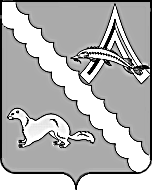 ДУМА АЛЕКСАНДРОВСКОГО РАЙОНАТОМСКОЙ ОБЛАСТИРЕШЕНИЕ19.05.2016                                                                                                                          № 59с. АлександровскоеОб утверждении отчёта об исполнении Дорожного фонда  муниципального образования  «Александровский район» за 2015 годРассмотрев представленный Администрацией Александровского района отчёт об исполнении Дорожного фонда муниципального образования «Александровский район» за 2015 год, руководствуясь пунктом 14 Порядка формирования и использования бюджетных ассигнований Дорожного фонда муниципального образования «Александровский район», утвержденного решением Думы Александровского района от 20.09.2013 № 261 «О Дорожном фонде муниципального образования «Александровский район»,Дума Александровского района РЕШИЛА:1.Утвердить отчёт об исполнении Дорожного фонда муниципального образования «Александровский район» за 2015 год согласно приложению.2.Настоящее решение подлежит официальному опубликованию (обнародованию).                                                                                                 Приложение  к решению Думы                                                                                         Александровского района                                                                                от 19.05.2016 № 59Отчёт об исполнении Дорожного фонда муниципального образования «Александровский район» за 2015 годПояснительная запискак отчету об исполнении Дорожного фонда муниципального образования «Александровский район» за 2015 годДоходная частьПервоначально Дорожный фонд Александровского района в 2015 году сформирован в объеме 3308,5 тыс. рублей в соответствии с Порядком формирования и использования бюджетных ассигнований Дорожного фонда муниципального образования «Александровский район».В течение года объем Дорожного фонда был скорректирован в сторону увеличения за счет целевых средств, полученных от Департамента финансов Томской области на проведение ремонтных работ по восстановлению дороги до д. Ларино после весеннего паводка и составил 5297,8 тыс. рублей. За 2015 год в бюджет муниципального образования «Александровский район» на формирование дорожного фонда поступило всего 5 463,3 тысяч рублей в том числедоходов от уплаты акцизов по подакцизным товарам (продукции), производимым на территории Российской Федерации – 3131,5 тысяч рублей,доходов от эксплуатации и использования имущества автомобильных дорог, находящихся в собственности муниципальных районов  – 109,0 тысяч рублей,иных межбюджетных трансфертов, передаваемых бюджетам муниципальных районов – 2222,8 тысяч рублей.Расходная частьЗа 2015 год из бюджета муниципального образования «Александровский район» за счет средств дорожного фонда были произведены расходы в объеме 5214,8 тысяч рублей и направлены в виде иных межбюджетных трансфертов в сельские поселения Александровского района на осуществление дорожной деятельности в отношении автомобильных дорог общего пользования в границах населенных пунктов сельских поселений.По состоянию на 01.01.2016 года остаток неиспользованных средств составил 248,5 тыс. рублей. Остаток будет учтен при формировании Дорожного фонда в 2016 году.Председатель Думы Александровского района                Глава Александровского района                                        С. Ф. ПановИ.С. КрыловНаименование показателяПлан(тыс. руб.)Исполнение(тыс. руб.)Процент исполненияОстаток денежных средств на начало года01.Доходы Дорожного фонда – всего5 297,85 463,3103в том числе по источникам:1.1.Акцизы по подакцизным товарам (продукции), производимым на территории Российской Федерации3 0253 131,5103 1.2.Доходы от эксплуатации и использования имущества автомобильных дорог, находящихся в собственности муниципальных районов501092181.3.Прочие межбюджетные трансферты, передаваемые  бюджетам  муниципальных районов2 222,82 222,81002.Расходы Дорожного фонда – всего5 297,85 214,898,4в том числе по источникам:2.1.Капитальный и текущий ремонт автомобильных дорог и инженерных  сооружений на них в границах муниципальных районов и поселений5 297,85 214,898,4в том числе:Ремонт автодороги Александровское-д. Ларино1 807,21 807,2100Остаток денежных средств на конец отчетного периода0,0248,5